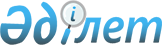 Азаматтардың жекелеген санаттарына амбулаториялық емдеу кезінде тегін дәрілік заттарды, арнайы емдік өнімдерді және медициналық бұйымдарды қосымша беру туралыТүркістан облыстық мәслихатының 2021 жылғы 21 сәуірдегі № 5/48-VIІ шешімі. Түркістан облысының Әділет департаментінде 2021 жылғы 22 сәуірде № 6176 болып тіркелді
      "Халық денсаулығы және денсаулық сақтау жүйесі туралы" Қазақстан Республикасының 2020 жылғы 7 шілдедегі кодексінің 12-бабы 1-тармағының 5) тармақшасына сәйкес Түркістан облыстық мәслихаты ШЕШІМ ҚАБЫЛДАДЫҚ:
      1. Осы шешімнің қосымшасына сәйкес облыстық бюджет қаражаты есебінен Түркістан облысында тұратын азаматтардың жекелеген санаттарына амбулаториялық емдеу кезінде рецепт бойынша тегін дәрілік заттары, арнайы емдік өнімдері және медициналық бұйымдары қосымша берілсін.
      2. Түркістан облыстық мәслихатының 2020 жылғы 29 мамырдағы № 49/516-VI "Азаматтардың жекелеген санаттарына амбулаториялық емдеу кезінде тегін дәрілік заттарды қосымша беру туралы" (Нормативтік құқықтық актілерді мемлекеттік тіркеу тізілімінде № 5639 болып тіркелген, 2020 жылғы 4 маусымда Қазақстан Республикасының нормативтік құқықтық актілерінің эталондық бақылау банкінде электрондық түрде жарияланған) шешімінің күші жойылды деп танылсын.
      3. "Түркістан облыстық мәслихаты аппараты" мемлекеттік мекемесі Қазақстан Республикасының заңнамасында белгіленген тәртіпте:
      1) осы шешімді "Қазақстан Республикасының Әділет Министрлігі Түркістан облысының Әділет департаменті" Республикалық мемлекеттік мекемесінде мемлекеттік тіркелуін;
      2) осы шешімді ресми жарияланғаннан кейін Түркістан облыстық мәслихатының интернет-ресурсында орналастыруды қамтамасыз етсін.
      4. Осы шешім оның алғашқы ресми жарияланған күнінен кейін күнтізбелік он күн өткен соң қолданысқа енгізіледі. Түркістан облысында тұратын азаматтардың жекелеген санаттарына амбулаториялық емдеу кезінде рецепт бойынша облыстық бюджет қаражаты есебінен тегін қосымша берілетін дәрілік заттар, арнайы емдік өнімдер және медициналық бұйымдардың тізілімі
      Ескерту. Қосымшаға өзгерістер енгізілді Түркістан облыстық мәслихатының 12.10.2021 № 11/107-VIІ (алғашқы ресми жарияланған күнінен кейін күнтізбелік он күн өткен соң қолданысқа енгізіледі); 06.05.2022 № 15/181-VII (алғашқы ресми жарияланған күнінен кейін күнтізбелік он күн өткен соң қолданысқа енгізіледі); 14.09.2022 № 17/216-VII (алғашқы ресми жарияланған күнінен кейін күнтізбелік он күн өткен соң қолданысқа енгізіледі); 28.04.2023 № 2/28-VIII (алғашқы ресми жарияланған күнінен кейін күнтізбелік он күн өткен соң қолданысқа енгізіледі); 13.12.2023 № 7/96-VIII (алғашқы ресми жарияланған күнінен кейін күнтізбелік он күн өткен соң қолданысқа енгізіледі); 11.04.2024 № 9/131-VIII (алғашқы ресми жарияланған күнінен кейін күнтізбелік он күн өткен соң қолданысқа енгізіледі) шешімдерімен.
					© 2012. Қазақстан Республикасы Әділет министрлігінің «Қазақстан Республикасының Заңнама және құқықтық ақпарат институты» ШЖҚ РМК
				
      Түркістан облыстық мәслихаты

      сессиясының төрағасы

А. Орман

      Түркістан облыстық

      мәслихатының хатшысы

К. Балабиев
Түркістан облыстық
мәслихатының 2021 жылғы
21 сәуірдегі № 5/48-VII
шешіміне қосымша
Қосымша дәрі-дәрмектердің, арнайы емдік өнімдердің және медициналық бұйымдардың аталуы
Азаматтар санаты
Гемагглютинин –"А"типті ботулиниялық токсин кешені 500 ЕД (Диспорт)
Барлық санаттар
Бозентан (Траклир) 125 мг
Барлық санаттар
Пульмикорт 500 мкг
Барлық санаттар
Селлсепт (микофенолатамофетил) 150 мг
Барлық санаттар
Силденафил 50 мг
Барлық санаттар
Трентал 400 мг
Барлық санаттар
Урсофальк 250 мл
Барлық санаттар
Флуимуцил 600 мг
Барлық санаттар
Циклоспорин А 35 мг
Барлық санаттар
Сандостатин 0,1мг/мл
Барлық санаттар
Руксолитиниб 15 мг, 5 мг
Барлық санаттар
Алглюкозидаза альфа 50 мг
Барлық санаттар
Экулизумаб 300 мг
Барлық санаттар
Тобрамицин 300 мг
Барлық санаттар
Адалимумаб
Барлық санаттар
Адамның қалыпты иммуноглобулині
Барлық санаттар
Долутегравир
Барлық санаттар
Инфликсимаб
Барлық санаттар
Нутриен стандарт
Барлық санаттар
Тоцилизумаб
Барлық санаттар
Урсодезоксихол қышқылы
Барлық санаттар
Этанерцепт
Барлық санаттар
Ацетилцистеин
Барлық санаттар
Колистиметат
Барлық санаттар
Комплекс аминокислот
Барлық санаттар
Антиингибиторный коагулянтный комплекс
Барлық санаттар
Третиноин
Барлық санаттар
Агалзидаза бета 35 мг (Фабразим)
Барлық санаттар
Лозап 50 мг
Барлық санаттар
Адемпас 2,5 мг (Риоцигуат)
Барлық санаттар
Вентавис 2 мл (Илопрост)
Барлық санаттар
Купренил
Барлық санаттар
Вазапрастан
Барлық санаттар
Руксолитиниб
Барлық санаттар
Фозиноприл
Барлық санаттар
Спиронолоктон
Барлық санаттар
Магний лактатдигидрат
Барлық санаттар
Валериан сығындысы
Барлық санаттар
Левокарнитин
Барлық санаттар
Карведилол
Барлық санаттар
Бисапролол
Барлық санаттар
Лизиноприл
Барлық санаттар
Убидекаренон
Барлық санаттар
Напроксен
Барлық санаттар
Аскорбин қышқылы (С дәрумені)+ рутин (Р дәрумені) кешенді дәрілік заты
Барлық санаттар
Балық майы
Барлық санаттар
Кальций карбонаты
Барлық санаттар
Өсімдік тектес диуретикалық әсері бар дәрілік зат
Барлық санаттар
Кешенді полидәруменді дәрілік зат
Барлық санаттар
Цетиризин
Барлық санаттар
Левоцетиризин
Барлық санаттар
Ксилометазолин
Барлық санаттар
Мометазонфуроат
Барлық санаттар
Стерильді теңіз суы мұрын спрейі
Барлық санаттар
Флутиказонфуроат
Барлық санаттар
Ацетилцистеин+ туаминогептан сульфат 
Барлық санаттар
Ципрофлоксацин
Барлық санаттар
Феназон
Барлық санаттар
Неомицин сульфаты +полимиксин B сульфат + дексаметазон
Барлық санаттар
Бетаметазондипропионаты + клотримазол+ гентамицин кешенді дәрілік заты
Барлық санаттар
Бетаметазон
Барлық санаттар
Метилпреднизолонацепонаты
Барлық санаттар
Кетоконазол
Барлық санаттар
Урьяж Ксемоз
Барлық санаттар
Құрамындацинкі бар полидәруменді кешен
Барлық санаттар
Амоксициллин+клавулан қышқылы
Барлық санаттар
Домперидон
Барлық санаттар
Алгелдрат+ магний гидроксиды
Барлық санаттар
Фамотидин
Барлық санаттар
Мебеверин
Барлық санаттар
Висмут трикалиядицитраты
Барлық санаттар
Магний гидроксиды + алюминий гидроксиды
Барлық санаттар
Оксолин жақпа майы
Барлық санаттар
Құрамында бірнеше тірі симбиотикалық бактериалары бар кешенді дәрілік заттар
Барлық санаттар
Бұзау қанының депротеинделгенгемодериваты
Барлық санаттар
Магний аспарагинаты + калий аспарагинаты
Барлық санаттар
Атропин сульфаты
Барлық санаттар
Бета аминомай қышқылы
Барлық санаттар
Винпоцетин
Барлық санаттар
Магний глутаматгидробромиды+гамма –аминомай қышқылы+пиридоксин+гаммаамино-бета-оксимай қышқылы
Барлық санаттар
Құрамында карнитин+аденозин+ пиридоксин +рибофлавин+ цианокобаламин бар кешенді дәрілік заты
Барлық санаттар
Адеметионин
Барлық санаттар
Гингкобилоба
Барлық санаттар
Гопантен қышқылы
Барлық санаттар
Тербинафин
Барлық санаттар
Мельдоний
Барлық санаттар
Мексидол
Барлық санаттар
Бетагистин
Барлық санаттар
Баклофен
Барлық санаттар
Толперазон
Барлық санаттар
Тригексофенидил
Барлық санаттар
Оксибутинин
Барлық санаттар
Кортексин
Барлық санаттар
Инозин
Барлық санаттар
Ацикловир
Барлық санаттар
Хлоргексидин
Барлық санаттар
Полифитті май
Барлық санаттар
Токоферол
Барлық санаттар
Артикаин гидрохлориды + эпинефрин гидрохлориды
Барлық санаттар
Калий йодиды
Барлық санаттар
Колекальциферол
Барлық санаттар
Левотироксин натрий
Барлық санаттар
Фенилэфрин
Барлық санаттар
Тобрамицин
Барлық санаттар
Дифенгидрамин + нафазолин
Барлық санаттар
Интерферон альфа 2b + дифенгидрамин гидрохлориды
Барлық санаттар
Гексамидиндиизетионаты + хлоргексидинбиглюконаты +хлоркрезол
Барлық санаттар
Клотримазол+хлорамфеникол+ беклометазондипропионаты (сусыз)+ лидокаин гидрохлорид моногидраты
Барлық санаттар
Ибупрофен
Барлық санаттар
Клотримазол+ беклометазон
Барлық санаттар
Азитромицин
Барлық санаттар
Бенциклан
Барлық санаттар
Фосфолипидтер
Барлық санаттар
Темір сульфаты аскорбин қышқылымен
Барлық санаттар
Декспантенол
Барлық санаттар
Хлоргексидин
Барлық санаттар
Ретинол ацетат
Барлық санаттар
Күміссульфатиазолы
Барлық санаттар
Адгезивті таңғыш
Барлық санаттар
Венетоклакс 100мг
Нан пісіруге арналған глютенсіз арнайы ұн қоспасы
18 жасқа дейінгі балаларға
Пісіруге арналған глютенсіз әмбебап қоспа
18 жасқа дейінгі балаларға
Глютенсіз печенье
18 жасқа дейінгі балаларға
Глютенсіз печенье, тұзды, крекерлер
18 жасқа дейінгі балаларға
Глютенсіз какао кремі бар жаңғақты вафли
18 жасқа дейінгі балаларға
Глютенсіз макарон өнімдері, спагетти
18 жасқа дейінгі балаларға
Глютенсіз макарон өнімдері, спиральдар
18 жасқа дейінгі балаларға
Глютенсіз макарон өнімдері, вермишель
18 жасқа дейінгі балаларға
Этеплирсен 100мг/2мл
18 жасқа дейінгі балаларға
Дефлазакорт 6 мг
18 жасқа дейінгі балаларға
Этеплирсен 50мг/2мл
18 жасқа дейінгі балаларға
Нусинерсен 12мг/5мл
18 жасқа дейінгі балаларға
Канакинумаб 150мг(4 мг\кг)
18 жасқа дейінгі балаларға
Канакинумаб Инъекцияға арналған ерітінді дайындауға арналған ұнтақ, 150мг/мл №1
18 жасқа дейінгі балаларға
Канакинумаб Тері астына енгізуге арналған ерітінді, 150мг/мл №1
18 жасқа дейінгі балаларға
Колхицин таблетка 0,5мг
18 жасқа дейінгі балаларға
Сультиам 200мг 50 таб
18 жасқа дейінгі балаларға
Вигобатрин 500 мг
18 жасқа дейінгі балаларға
Крем "Топи"
18 жасқа дейінгі балаларға
Транексам қышқылы таблетка 250мг
18 жасқа дейінгі балаларға
Мамандандырылған тағам "Педиашур – Малоешка" 200мг
18 жасқа дейінгі балаларға
Серпімді бекітетін бинт 4м х12см
18 жасқа дейінгі балаларға
Серпімді бекітетін бинт 8 см* 20м
18 жасқа дейінгі балаларға
Октенидол ауыз қуысына арналған шайғыш
18 жасқа дейінгі балаларға
Топиалис бальзам ,400 мл
18 жасқа дейінгі балаларға
Куриозин гель15.2 мг тюбик 15 гр
18 жасқа дейінгі балаларға
MoliCare Skin - шампунь 500 мл
18 жасқа дейінгі балаларға
Солкосерил мазь
18 жасқа дейінгі балаларға
Медициналық Вазелин 100гр
18 жасқа дейінгі балаларға
Мазь "Элаком" 15гр
18 жасқа дейінгі балаларға
Офломелит мазь
18 жасқа дейінгі балаларға
Судокрем 125 гр
18 жасқа дейінгі балаларға
Бранолинд Н таңғышы перуандық бальзаммен 10х20см
18 жасқа дейінгі балаларға
Stulpa –fix Gr.3/25m
18 жасқа дейінгі балаларға
Солкосерил гель
18 жасқа дейінгі балаларға
Бинт Тубифаст жасыл таңғышпен
18 жасқа дейінгі балаларға
Бинт Тубифаст сары таңғышпен
18 жасқа дейінгі балаларға
Бинт Тубифаст күлгін таңғышпен
18 жасқа дейінгі балаларға
Menalind – салфетки
18 жасқа дейінгі балаларға
Menalind- жуу лосьоны 500 мл
18 жасқа дейінгі балаларға
Menalind- тазарту пенасы 400 мл
18 жасқа дейінгі балаларға
Menalind-шампунь500мл
18 жасқа дейінгі балаларға
Стерильді инелер
18 жасқа дейінгі балаларға
Трахеостомиялық манжетсіз түтік 2,5, 3.0, 3.5, 4.0, 4.5, 5.0, 5.5, 6.0, 6.5, 7.0
18 жасқа дейінгі балаларға
Вакуумдық бақылаудағы аспирациялық катетер (қақырықты санациялау үшін) 6, 8, 10
18 жасқа дейінгі балаларға
Трахеостомиялықтүтікке арналған майлықтар7.5*7.5; 5 * 5
18 жасқа дейінгі балаларға
Энтеральді қоректендіруге арналған зонд 8, 10, 12
18 жасқа дейінгі балаларға
Жылу ылғал алмастырғыш (жасанды мұрын) (бір рет қолданылатын)
18 жасқа дейінгі балаларға
Дауыс клапандары
18 жасқа дейінгі балаларға
Пульсоксиметр (тыныс алу функциясы үшін) саусақты
18 жасқа дейінгі балаларға
Маскасы бар Амбу өкпесін жасанды желдетуге арналған құрылғы
18 жасқа дейінгі балаларға
Трахеостомаға арналған бітеуіштер
18 жасқа дейінгі балаларға
Желіден портативті сорғыш (трахеостомиялық түтіктен қақырықты соруға арналған)
18 жасқа дейінгі балаларға
Аккумулятордағы қақырықты сорғыш
18 жасқа дейінгі балаларға
Хлоргексидин 0,05%
18 жасқа дейінгі балаларға
Шприцтер
18 жасқа дейінгі балаларға
Антибиотикпен ингаляцияға арналған Флуимуцил
18 жасқа дейінгі балаларға
Пульмикорт
18 жасқа дейінгі балаларға
Беродуал
18 жасқа дейінгі балаларға
Адреналин
18 жасқа дейінгі балаларға
Стерильді қолғаптар
18 жасқа дейінгі балаларға
Бекіткіш таспалар (трахеостома үшін) қайта пайдалануға болады
18 жасқа дейінгі балаларға
Трахеостоманың айналасындағы теріні емдеуге арналған дәке тампондары
18 жасқа дейінгі балаларға
Стерильді бинт
18 жасқа дейінгі балаларға
Стерильді емес бинт
18 жасқа дейінгі балаларға
Желіден портативті сорғыш (трахеостомиялық түтіктен қақырықты соруға арналған)
18 жасқа дейінгі балаларға
Энтеральді қоректендіруге арналған зонд8, 10, 12
18 жасқа дейінгі балаларға
Мацитентан 10 мг
Барлық санаттар
Риоцигуат 0,5 мг
Барлық санаттар
Микофенолат мофетил 250 мг
Барлық санаттар
Метипред 4 мг
Барлық санаттар
Ритуксимаб 500 мг
Барлық санаттар
Олапариб (Линпарза) 150 мг
Барлық санаттар
Нусинерсен 12 мг (5 мл)
Барлық санаттар
Селексипаг 200 мкг
Барлық санаттар
Селексипаг 800 мкг
Барлық санаттар
Риоцигуат 2,5 мг
Барлық санаттар
Ритуксимаб 10 мг/мл 50мл
Барлық санаттар
С1-Ингибитора (эстераза) человеческий 500 МЕ
Барлық санаттар
Экулизумаб 300 мг
18 жасқа дейінгі балаларға
Нитизинон 10 мг
18 жасқа дейінгі балаларға
Касимерсен 500мг/100мг
18 жасқа дейінгі балаларға
Голодирсен 50мг/2мл
18 жасқа дейінгі балаларға
Синагис (паливизумаб) 50 мг/05 мл
18 жасқа дейінгі балаларға
Ганцикловир/Валганцикловир 450 мг 
18 жасқа дейінгі балаларға
Тофацитиниб (ксельжанс) 1 мг/мл,240 мл
18 жасқа дейінгі балаларға
 Флуимуцил ИТ
18 жасқа дейінгі балаларға
Натрия хлориды 3-5-7% дейін ингаляцияға арналған ерітінді
18 жасқа дейінгі балаларға
Атезолизумаб 1200 мг
Барлық санаттар
Пэгвисомант 10 мг
Барлық санаттар
Натрия хлориды 3-5-7% дейін + Гиалуронат натрия 0,1% ингаляцияға арналған ерітінді
18 жасқа дейінгі балаларға
Тофацитиниб 5мг
18 жасқа дейінгі балаларға
Триентин дигидрохлорид 250 мг
Барлық санаттар
Акалабрутиниб 100 мг
Барлық санаттар